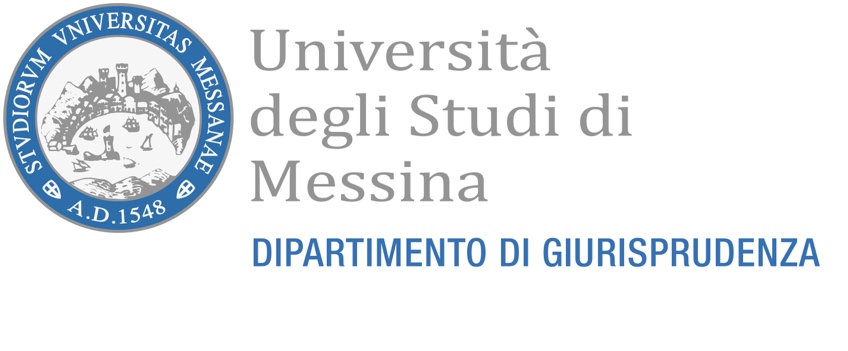 Percorsi per le competenze trasversali e per l’orientamentoAnno Scolastico 2021/2022Titolo ProgettoDipartimento/Centro/Struttura (Denominazione, sede)Abstract del progettoMetodologie, strumenti, sistemi di lavoro utilizzatiCompetenze specificheCompetenze trasversali7.Durata progetto in oreTempistiche e modalità di svolgimento del progetto Tipologia Istituto di provenienza degli studentiNumero totale studentiReferente/i  tutor del progettoContatti referente/iIl “gioco” nel dirittoDipartimento di Giurisprudenza S. PugliattiIl percorso è un contenitore che intende affrontare, a livello giuridico, argomenti di specifico interesse per i giovanissimi, legati al gioco, ai divertimenti preferiti dai ragazzi, ivi incluso l'uso delle nuove tecnologie (anche nel quadro della transizione digitale), alle loro passioni.Il percorso è articolato in 9 seminari della durata di 2 ore. Ciascun incontro si svolgerà tramite piattaforma informatica. I seminari si svolgeranno in forma dialogica consentendo agli studenti di interagire con il docente e porre domande. Nel corso dei seminari i docenti si avvarranno di slides e altro materiale didattico utile agli studenti.18Attività Periodo /MesiOrario Luogo Videogame e insidie per i minori (Prof. F. Panuccio).22 marzo15.30https://bit.ly/ORIENTAMENTO22Il gioco nell’esperienza romana(Prof.ssa S. Scarcella Prof. A. Cusmà Piccione Prof.ssa C. Cambria). 4 aprile15.30https://bit.ly/ORIENTAMENTO22Il diporto e gli sport nautici(Prof. C. Ingratoci)22 aprile15.30https://bit.ly/ORIENTAMENTO22Il processo come gioco pericoloso(Prof. S. Ruggeri)5 maggio15.30https://bit.ly/ORIENTAMENTO22Laboratorio di Diritto Calcistico (Prof. F. Rende)12 maggio15.00https://bit.ly/ORIENTAMENTO22Laboratorio di Diritto Calcistico (Prof. F. Rende)13 maggio14.30https://bit.ly/ORIENTAMENTO22Laboratorio di Diritto Calcistico (Prof. F. Rende)19 maggio14.30https://bit.ly/ORIENTAMENTO22Laboratorio di Diritto Calcistico (Prof. F. Rende)20 maggio14.30https://bit.ly/ORIENTAMENTO22 Le teorie dei giochi nel diritto (Proff.ri A. Lo Giudice, A. Condello)16 maggio15.30https://bit.ly/ORIENTAMENTO22x   Nessuna preferenza     Preferenza (Specificare)NESSUN LIMITEProf. C. Ingratoci; Prof. F. Rendefrende@unime.it